IssueMGL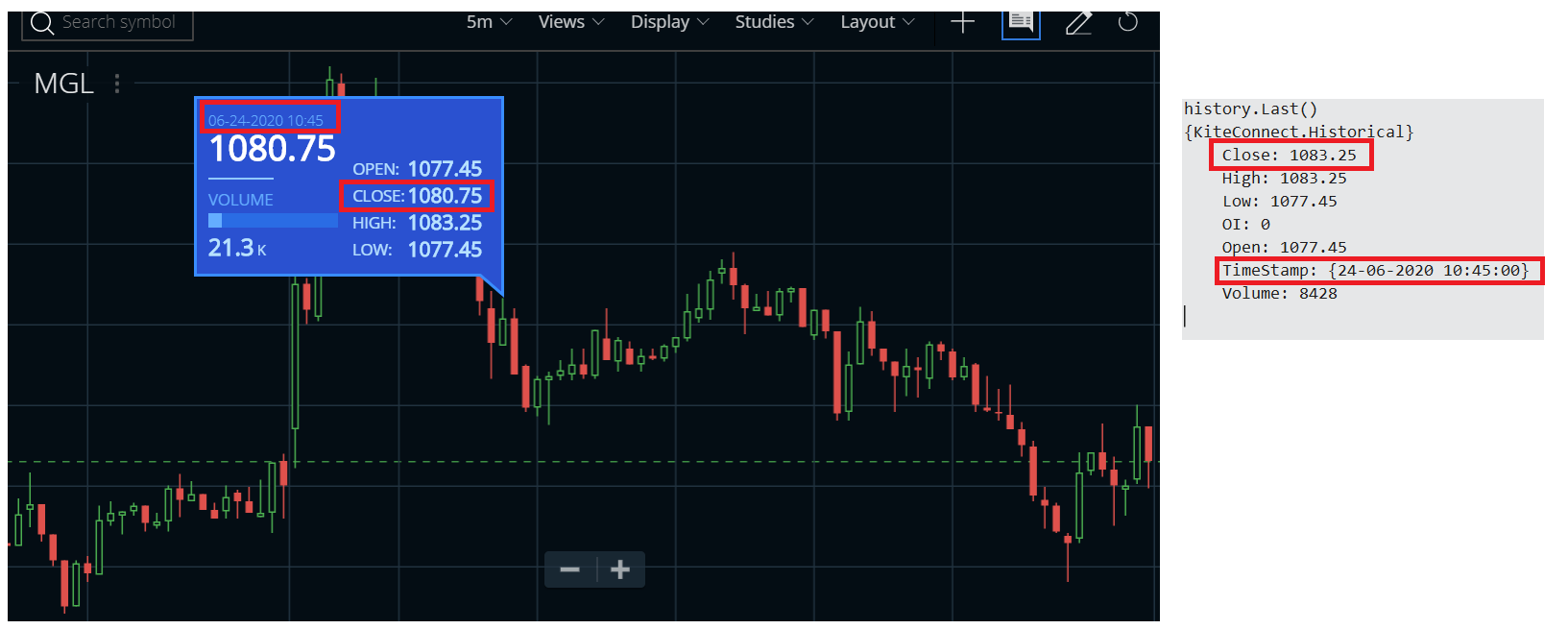 2. GODREJCP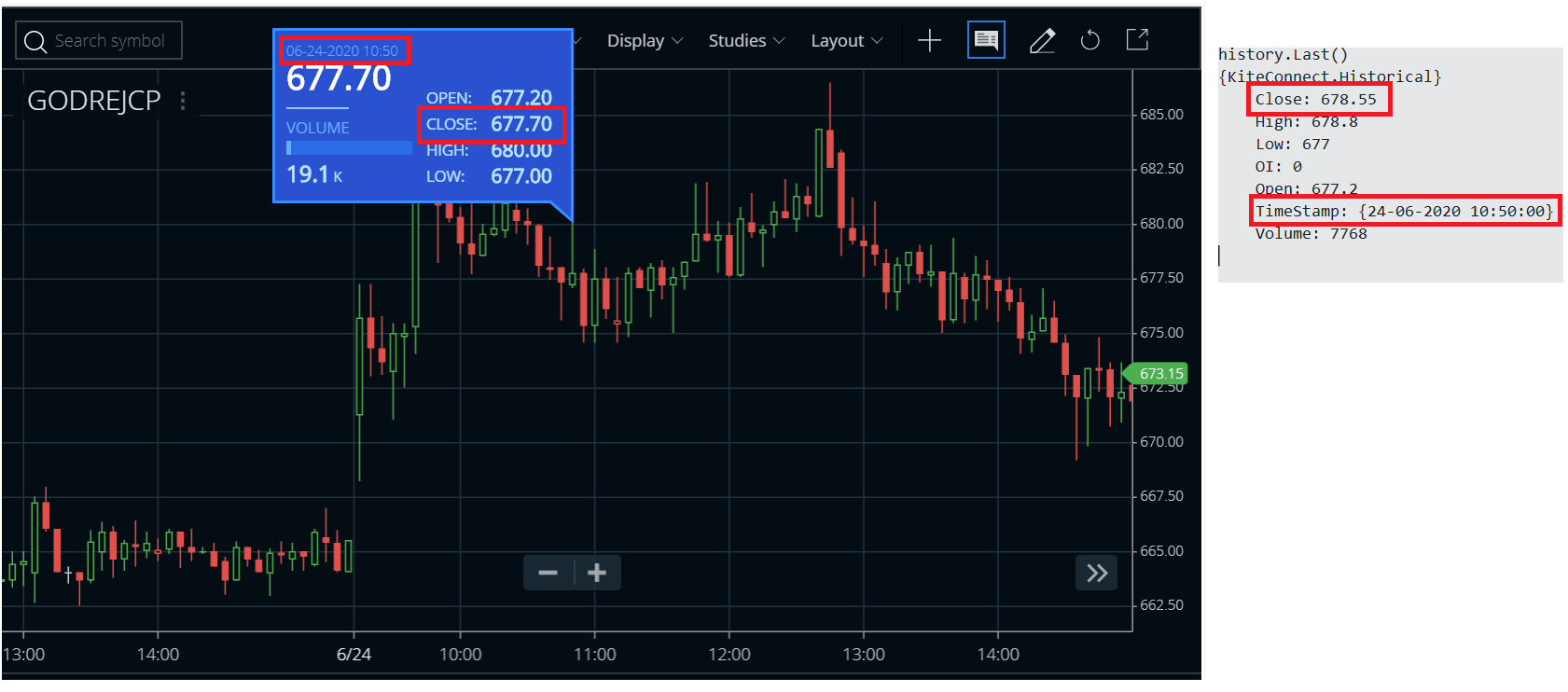 3.Titan 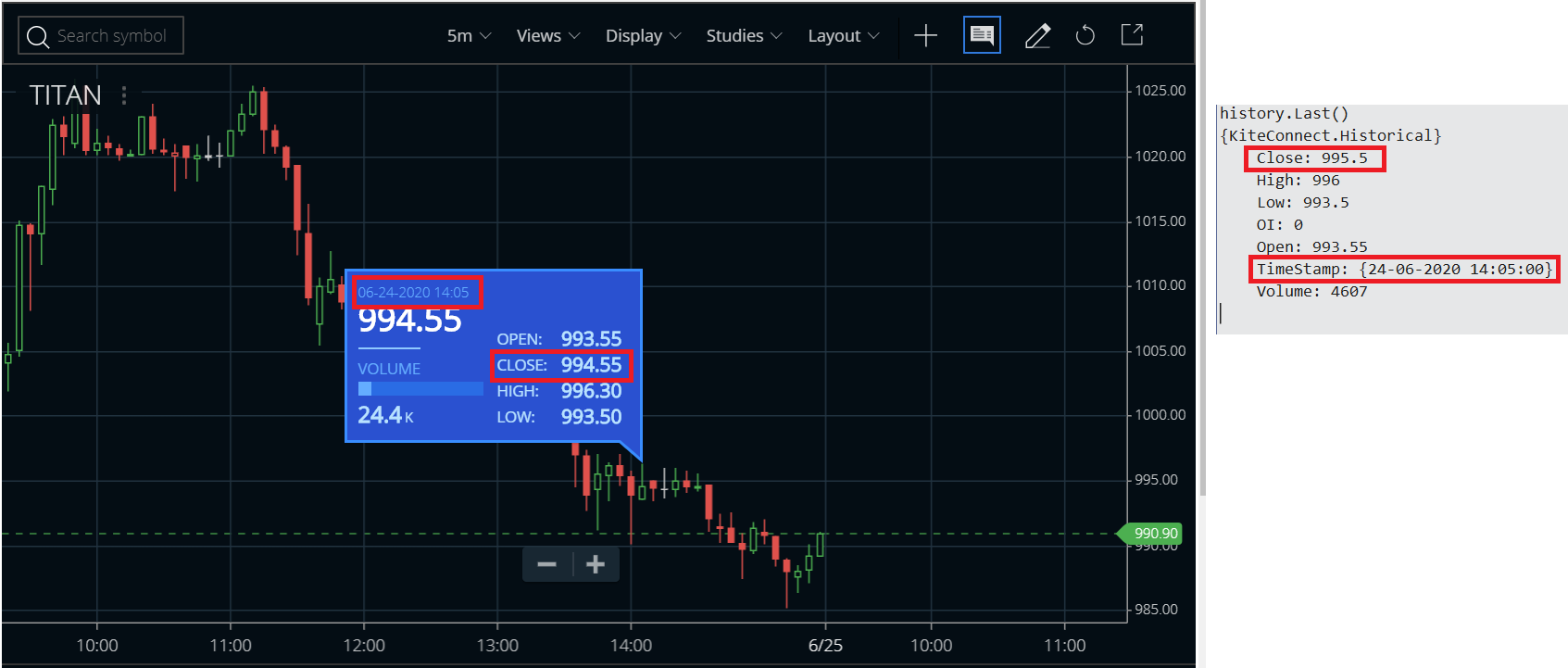 